ПроектПоЛОЖЕНИЕоб Институте открытого образованияфедерального государственного бюджетного образовательного учреждения высшего образования «Северо-Кавказская государственная академия»Черкесск, 2023 ОБЩИЕ ПОЛОЖЕНИЯПоложение об Институте открытого образования федерального государственного бюджетного образовательного учреждения высшего образования  «Северо-Кавказская государственная академия» (далее - Положение) разработано в соответствии с Федеральным законом от 29.12.2012 г. № 273-ФЗ «Об образовании в Российской Федерации» (в редакции последующих изменений и дополнений), Положением о финансовой структуре федерального государственного бюджетного образовательного учреждения высшего образования «Северо-Кавказская государственная академия», Положением об организации процесса планирования и бюджетирования финансово-хозяйственной деятельности федерального государственного бюджетного образовательного учреждения высшего образования «Северо-Кавказская государственная академия» и требованиями Устава федерального государственного бюджетного образовательного учреждения высшего образования «Северо-Кавказская государственная академия» (далее – ФГБОУ ВО «СевКавГА», Академия), локальными нормативными актами Академии.Настоящее положение регламентирует порядок и условия деятельности, основные цели, задачи, направления деятельности, структуру, органы управления, порядок прекращения деятельности Институте открытого образования федерального государственного бюджетного образовательного учреждения высшего образования  «Северо-Кавказская государственная академия» (далее – Институт).Институт открытого образования является структурным подразделением Академии.Полное официальное наименование Института открытого образования должно включать непосредственно наименование Института, установленное приказом по Академии и указанием на принадлежность к ФГБОУ ВО «СевКавГА»:Институт Открытого образования федерального государственного бюджетного образовательного учреждения высшего образования «Северо-Кавказская государственная академия».Сокращенное официальное наименование: ИОО ФГБОУ ВО «СевКавГА»Институт не является юридическим лицом.Правовой статус, функции и полномочия Института открытого образования, как структурного подразделения ФГБОУ ВО «СевКавГА», определяются Положением о нем, утверждаемым в порядке, установленном Уставом Академии.Институт как центр финансовой ответственности (далее - ЦФО), участвует в процессе планирования и бюджетирования финансово-хозяйственной деятельности ФГБОУ ВО «СевКавГА».Институт в своей деятельности руководствуется действующим законодательством Российской Федерации, Уставом Академии, решениями Ученого совета Академии, приказами и распоряжениями Академии, Правилами внутреннего трудового распорядка ФГБОУ ВО «СевКавГА», настоящим Положением и иными локальными нормативными актами Академии.Институт имеет круглую печать со своим наименованием и указанием принадлежности к Академии, штампы, бланки, другую необходимую атрибутику.Институт имеет страницу на официальном веб - сайте ФГБОУ ВО «СевКавГА». Академия в установленном порядке закрепляет за Институтом Открытого образования помещения и другое имущество, необходимое для выполнения задач, определенных настоящим Положением, решениями Ученого совета Академии и приказами Академии.Финансовое обеспечение деятельности  Института открытого образования осуществляется за счет:- субсидий из федерального бюджета на выполнение государственного задания с учетом расходов на содержание недвижимого имущества и особо ценного движимого имущества, предоставленного в пользование Институту, закрепленного за Академией на праве оперативного управления или приобретенного Академией за счет средств, выделенных ему учредителем на приобретение такого имущества, с учетом расходов на уплату налогов, в качестве объекта налогообложения по которым признается соответствующее имущество, в том числе земельные участки;субсидий из федерального бюджета на иные цели, предусмотренные законодательством Российской Федерации, а также бюджетных ассигнований на выполнение федеральной адресной инвестиционной программы;доходов, получаемых от приносящей доход деятельности Института;доходов, получаемых от использования прав на результаты интеллектуальной деятельности Академии и средств индивидуализации, включая вознаграждение по лицензионным договорам, в соответствии с законодательством Российской Федерации;грантов, предоставленных на безвозмездной основе физическими и юридическими лицами;грантов в форме субсидий;средств, безвозмездно полученных от физических и юридических лиц;добровольных имущественных целевых взносов и пожертвований юридических и физических лиц, в том числе иностранных;других источников, предусмотренных действующим законодательством Российской Федерации.ЦЕЛИ, ЗАДАЧИ И ФУНКЦИИ ИНСТИТУТАОсновными целями Института являются удовлетворение потребностей личности в интеллектуальном, культурном и нравственном развитии посредством получения дополнительного образования и квалификации, а также удовлетворение потребностей общества и государства в квалифицированных специалистах.Основными задачами Института являются:- организация учебного процесса, обеспечивающая высокое качество реализации дополнительных образовательных программ, предусмотренных действующим законодательством Российской Федерации;удовлетворение потребностей личности в интеллектуальном, культурном и нравственном развитии посредством получения дополнительного образования и квалификации; удовлетворение потребностей общества и государства в квалифицированных специалистах;организация переподготовки, повышения квалификации, стажировки преподавателей и специалистов в соответствии с лицензией (разрешением); создание для обучающихся и работников условий для реализации их интеллектуального и творческого потенциала, занятий спортом, отдыха; распространение и популяризация научных знаний, культурно-просветительской деятельности; написание, издание и тиражирование учебников, учебных пособий и иных учебных изданий, методических и периодических изданий;  сотрудничество с российскими и зарубежными предприятиями, организациями и вузами в целях подготовки современных специалистов и проведения актуальных научных исследований; получение запланированного объема дохода при соблюдении заданного уровня расходов, находящихся в компетенции ЦФО; - повышение экономической эффективности, увеличение объемов привлекаемых (зарабатываемых) средств, повышение самостоятельности в обеспечении нужд Института;другие задачи, не противоречащие Уставу Академии и соответствующие профилю Института.В соответствии с задачами на Институт возложено выполнение следующих функций:разработка, реализация и развитие дополнительных профессиональных образовательных программ, дополнительных общеобразовательных программ и программ дополнительного образования;осуществление профориентационной, рекламной, просветительской деятельности для привлечения слушателей на дополнительные  образовательные программы и в научно-исследовательские, проектные, творческие коллективы Института;привлечение высококвалифицированных кадров для замещения должностей научно-педагогических работников Института;организация международного сотрудничества;содействие организации и ведению учебной деятельности с использованием электронного обучения и дистанционных образовательных технологий совместно с подразделениями, кафедрами, управлениями, институтами и факультетом Академии, среднепрофессиональным колледжем СКГА;иные функции, не противоречащие Уставу Академии и соответствующие профилю Института.СТРУКТУРА И УПРАВЛЕНИЕ ИНСТИТУТОМВ состав Института могут входить: дирекция, кафедры, центры, лаборатории и другие подразделения, обеспечивающие осуществление образовательной и иной деятельности Института.Структура и штатное расписание подразделений, входящих в состав Института, утверждается в установленном Академией порядке.В структуре Института действует:- Центр дополнительного профессионального образования, профессиональной переподготовки и дистанционного обучения;-  Центр довузовской подготовки. Структурные подразделения Института действуют на основании соответствующих Положений, принятых Ученым советом Академии.Квалификационные требования, должностные обязанности, права, обязанности и ответственность руководителей структурных подразделений, сотрудников Института определяются законодательством Российской Федерации, Уставом Академии, трудовыми договорами, должностными инструкциями, утвержденными Академией, а также иными локальными нормативными актами Академии.Руководители структурных подразделений Института несут дисциплинарную ответственность за деятельность возглавляемых ими подразделений в соответствии с требованиями действующего законодательства Российской Федерации.Решения об изменении структуры Института, связанные с созданием или ликвидацией подразделений Института, принимаются Ученым советом Академии и утверждаются приказом Ректора в установленном порядке.Управление Институтом осуществляется в соответствии с настоящим Положением.Координацию и контроль деятельности Института осуществляет ректор Академии, а также проректоры по направлениям деятельности Института в рамках предоставленных полномочий. Непосредственное руководство Институтом осуществляет директор, назначаемый и освобождаемый от должности приказом ректора ФГБОУ ВО «СевКавГА». Директор действует от имени Института в пределах полномочий, определенных настоящим Положением, трудовым договором, должностной инструкцией. Распоряжения директора Института обязательны для всех работников и обучающихся Института. Директор Института может иметь заместителей по определенным направлениям деятельности Института, назначаемых приказом ректора Академии.Заместители директора Института подчиняются непосредственно директору Института.Квалификационные требования, должностные обязанности, права и ответственность директора Института определяются законодательством Российской Федерации, Уставом Академии, трудовым договором, должностной инструкцией, утвержденной ректором Академии и локальными нормативными актами Академии, в том числе Положением о центре финансовой ответственности.Директор Института несет ответственность, предусмотренную законодательством Российской Федерации, за результаты образовательной, научной и финансово-хозяйственной деятельности Института.Директор Института может быть освобожден от должности по основаниям, предусмотренным трудовым договором и другим основаниям, предусмотренным действующим законодательством Российской Федерации.ОРГАНИЗАЦИЯ ОБРАЗОВАТЕЛЬНОГО ПРОЦЕССА В ИНСТИТУТЕПрием в Институт осуществляется в соответствии с Правилами приема в ФГБОУ ВО «СевКавГА».Подготовка специалистов в Институте ведется по специальностям и направлениям подготовки, указанным в Приложении к лицензии на осуществление образовательной деятельности, размещенном на официальном сайте ФГБОУ ВО «СевКавГА».В соответствии с Уставом Академии Институт может совместно с соответствующим структурным подразделением Академии организовывать оказание дополнительных платных образовательных услуг в области подготовки, профессиональной переподготовки и повышения квалификации кадров по различным программам, отвечающим приоритетным научно-производственным направлениям, обеспечивает участие сотрудников и обучающихся в международных образовательных проектах, организацию академической мобильности.Образовательный процесс в Институте организуется в соответствии с действующим законодательством Российской Федерации, Уставом Академии и другими локальными нормативными актами Академии.МЕЖДУНАРОДНАЯ ДЕЯТЕЛЬНОСТЬ ИНСТИТУТАИнститут в соответствии с Уставом Академии участвует в международном сотрудничестве Академии с зарубежными организациями.В сфере международной деятельности Институт:- оказывает образовательные услуги по программам дополнительного образования иностранным гражданам в соответствии с межгосударственными и межправительственными соглашениями, а также договорами и контрактами, заключенными Академией с зарубежными учебными заведениями, организациями и гражданами, в порядке, установленном законодательством Российской Федерации и локальными нормативными актами Академии;-вносит предложения ректору Академии по приглашению иностранных ученых и специалистов для научной работы и чтения лекций в Институте;- вносит предложения ректору Академии о заграничных командировках и поездках работников и обучающихся Института;- проводит с иностранными партнерами научные конференции, симпозиумы, семинары и другие мероприятия.- осуществляет иные формы сотрудничества с зарубежными организациями, не противоречащие законодательству Российской Федерации, уставу Академии и другим локальным нормативным актам Академии.Международная деятельность Института проводится по согласованию с соответствующими структурными подразделениями Академии.ИМУЩЕСТВО ИНСТИТУТАДиректор Института несет ответственность, установленную законодательством Российской Федерации, за сохранность и эффективное использование имущества, находящегося в пользовании Института.Институт имеет право подавать заявки на приобретение имущества, необходимого для достижения целей и задач Института.ЗАКЛЮЧИТЕЛЬНЫЕ ПОЛОЖЕНИЯДелопроизводство в Институте ведется в соответствии с Номенклатурой дел Академии и другими локальными нормативными актами Академии.Институт взаимодействует со структурными подразделениями Академии, организациями и учреждениями в рамках различных форм по вопросам деятельности Института, если это необходимо для решения задач и функций, возложенных на Институт.Настоящее Положение об Институте открытого образования федерального государственного бюджетного образовательного учреждения высшего образования «Северо-Кавказская государственная академия» принимается Ученым советом Академии.Срок действия данного Положения прекращается с момента принятия Ученым советом и утверждения ректором Академии нового Положения.Изменение наименования Академии, а также смена ректора Академии не прекращает действие настоящего Положения.Все изменения и дополнения в настоящее Положение вносятся по решению Ученого совета Академии и утверждаются приказом ректора.Во всем, что не урегулировано настоящим Положением в осуществлении своей деятельности Институт руководствуется нормами действующего законодательства Российской Федерации.СОГЛАСОВАНИЕ:Проректор по УР 							Г.Ю. НагорнаяПроректор по НРИиМС						Д.М. ЭдиевПроректор по МП							Э.Н. ДармиловаГлавный бухгалтер						А-А.М. КазанчиковНачальник ПУ							О.М. МамбетоваНачальник ФЭУ 							Т.С-У. АджиеваНачальник УК 							О.П. ФетисоваНачальник УМУ 							Л.У. СеменоваПредседатель Профкома						М.К. БежановДиректор Института Открытого образования                                                         М.К. Бежанов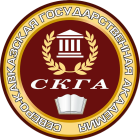 Министерство науки и высшего образования Российской ФедерацииФедеральное государственное бюджетное образовательное учреждение высшего образования «Северо-Кавказская государственная академия»Институт открытого образованияПоложение об Институте открытого образования ФГБОУ ВО «СевКавГА»Принято:Ученым советом Академии            «____»_______________2023  г.    Протокол № ____       УТВЕРЖДАЮ:Ректор_______________ Р.М. Кочкаров«___» _______________ 2023  г.